Το σχολείο μας προτίθεται να πραγματοποιήσει  εκδρομή στην Αθήνα (Ίδρυμα Βουλής των Ελλήνων)  με αναχώρηση 1/3/2017 και επιστροφή 4/3/2017 με λεωφορείο.   Καλούνται οι ενδιαφερόμενοι να υποβάλλουν στο σχολείο μας μέχρι τη Δευτέρα  13/2/2017 το μεσημέρι στο σχολείο κλειστή προσφορά. Τα ξενοδοχεία θα πρέπει να μας προταθούν ονομαστικά και όχι μόνο με αναγραφή της κατηγορίας.Οι καθηγητές θα διαμένουν σε μονόκλινα δωμάτια.Πλήρες πρόγραμμα για όλες τις ημέρες της εκδρομής.Σε όλη τη διάρκεια της εκδρομής θα πρέπει να συνοδεύει το Σχολικό γκρουπ συγκεκριμένο λεωφορείο. Το λεωφορείο πρέπει, στο μέτρο του δυνατού, να συνοδεύει συνεχώς το γκρουπ και να βρίσκεται στην άμεση διάθεση του Αρχηγού της Εκδρομής.Στο συμβόλαιο ανάθεσης της εκδρομής θα αναγράφεται ότι «κατά τη διάρκεια της εκδρομής θα είναι στη διάθεση του Αρχηγού της Εκδρομής ιατρός κατάλληλης ειδικότητας» (παθολόγος ή γενικής ιατρικής). Αυτό σημαίνει ότι όταν προκύπτει ιατρικό πρόβλημα ο συνοδός του πρακτορείου φροντίζει αμέσως να προσέλθει γιατρός. Εφόσον υπάρξει ανάγκη για νοσοκομειακή φροντίδα, ο γιατρός με έναν εκπρόσωπο του πρακτορείου και ένα συνοδό καθηγητή θα συνοδεύουν το περιστατικό, ώστε το υπόλοιπο γκρουπ να συνεχίζει κανονικά το πρόγραμμα του.Ομαδική – ονομαστική ασφάλιση των μαθητών και των συνοδών και ιατροφαρμακευτική – νοσοκομειακή περίθαλψη για κάθε μαθητή- συνοδό.Ασφάλιση αστικής ευθύνης των μαθητών και συνοδών.Μαζί με την κλειστή προσφορά θα κατατεθεί και Υπεύθυνη Δήλωση για Ύπαρξη Ειδικού Σήματος Λειτουργίας, το οποίο είναι εν ισχύ.                                                                                                     Ο Υποδιευθυντής                                                                                                   Βερανούδης Σωτήρης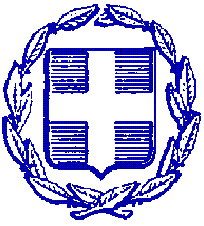 ΕΛΛΗΝΙΚΗ ΔΗΜΟΚΡΑΤΙΑΥΠΟΥΡΓΕΙΟ ΠΑΙΔΕΙΑΣ ΕΡΕΥΝΑΣ ΚΑΙ ΘΡΗΣΚΕΥΜΑΤΩΝ ΠΕΡ/ΚΗ Δ/ΝΣΗ Π. & Δ. ΕΚΠ/ΣΗΣΑΝ. ΜΑΚΕΔΟΝΙΑΣ ΚΑΙ ΘΡΑΚΗΣΔΙΕΥΘΥΝΣΗ ΔΕΥΤΕΡΟΒΑΘΜΙΑΣ ΕΚΠ/ΣΗΣ ΡΟΔΟΠΗΣΓΥΜ/ΣΙΟ ΛΥΚΕΙΟ Μ/ΚΟΥ ΙΕΡΟΣΠΟΥΔΑΣΤΗΡΙΟΥ ΚΟΜΟΤΗΝΗΣΕΛΛΗΝΙΚΗ ΔΗΜΟΚΡΑΤΙΑΥΠΟΥΡΓΕΙΟ ΠΑΙΔΕΙΑΣ ΕΡΕΥΝΑΣ ΚΑΙ ΘΡΗΣΚΕΥΜΑΤΩΝ ΠΕΡ/ΚΗ Δ/ΝΣΗ Π. & Δ. ΕΚΠ/ΣΗΣΑΝ. ΜΑΚΕΔΟΝΙΑΣ ΚΑΙ ΘΡΑΚΗΣΔΙΕΥΘΥΝΣΗ ΔΕΥΤΕΡΟΒΑΘΜΙΑΣ ΕΚΠ/ΣΗΣ ΡΟΔΟΠΗΣΓΥΜ/ΣΙΟ ΛΥΚΕΙΟ Μ/ΚΟΥ ΙΕΡΟΣΠΟΥΔΑΣΤΗΡΙΟΥ ΚΟΜΟΤΗΝΗΣΕΛΛΗΝΙΚΗ ΔΗΜΟΚΡΑΤΙΑΥΠΟΥΡΓΕΙΟ ΠΑΙΔΕΙΑΣ ΕΡΕΥΝΑΣ ΚΑΙ ΘΡΗΣΚΕΥΜΑΤΩΝ ΠΕΡ/ΚΗ Δ/ΝΣΗ Π. & Δ. ΕΚΠ/ΣΗΣΑΝ. ΜΑΚΕΔΟΝΙΑΣ ΚΑΙ ΘΡΑΚΗΣΔΙΕΥΘΥΝΣΗ ΔΕΥΤΕΡΟΒΑΘΜΙΑΣ ΕΚΠ/ΣΗΣ ΡΟΔΟΠΗΣΓΥΜ/ΣΙΟ ΛΥΚΕΙΟ Μ/ΚΟΥ ΙΕΡΟΣΠΟΥΔΑΣΤΗΡΙΟΥ ΚΟΜΟΤΗΝΗΣΕΛΛΗΝΙΚΗ ΔΗΜΟΚΡΑΤΙΑΥΠΟΥΡΓΕΙΟ ΠΑΙΔΕΙΑΣ ΕΡΕΥΝΑΣ ΚΑΙ ΘΡΗΣΚΕΥΜΑΤΩΝ ΠΕΡ/ΚΗ Δ/ΝΣΗ Π. & Δ. ΕΚΠ/ΣΗΣΑΝ. ΜΑΚΕΔΟΝΙΑΣ ΚΑΙ ΘΡΑΚΗΣΔΙΕΥΘΥΝΣΗ ΔΕΥΤΕΡΟΒΑΘΜΙΑΣ ΕΚΠ/ΣΗΣ ΡΟΔΟΠΗΣΓΥΜ/ΣΙΟ ΛΥΚΕΙΟ Μ/ΚΟΥ ΙΕΡΟΣΠΟΥΔΑΣΤΗΡΙΟΥ ΚΟΜΟΤΗΝΗΣΚομοτηνή Κομοτηνή Κομοτηνή 5/2/2017ΕΛΛΗΝΙΚΗ ΔΗΜΟΚΡΑΤΙΑΥΠΟΥΡΓΕΙΟ ΠΑΙΔΕΙΑΣ ΕΡΕΥΝΑΣ ΚΑΙ ΘΡΗΣΚΕΥΜΑΤΩΝ ΠΕΡ/ΚΗ Δ/ΝΣΗ Π. & Δ. ΕΚΠ/ΣΗΣΑΝ. ΜΑΚΕΔΟΝΙΑΣ ΚΑΙ ΘΡΑΚΗΣΔΙΕΥΘΥΝΣΗ ΔΕΥΤΕΡΟΒΑΘΜΙΑΣ ΕΚΠ/ΣΗΣ ΡΟΔΟΠΗΣΓΥΜ/ΣΙΟ ΛΥΚΕΙΟ Μ/ΚΟΥ ΙΕΡΟΣΠΟΥΔΑΣΤΗΡΙΟΥ ΚΟΜΟΤΗΝΗΣΕΛΛΗΝΙΚΗ ΔΗΜΟΚΡΑΤΙΑΥΠΟΥΡΓΕΙΟ ΠΑΙΔΕΙΑΣ ΕΡΕΥΝΑΣ ΚΑΙ ΘΡΗΣΚΕΥΜΑΤΩΝ ΠΕΡ/ΚΗ Δ/ΝΣΗ Π. & Δ. ΕΚΠ/ΣΗΣΑΝ. ΜΑΚΕΔΟΝΙΑΣ ΚΑΙ ΘΡΑΚΗΣΔΙΕΥΘΥΝΣΗ ΔΕΥΤΕΡΟΒΑΘΜΙΑΣ ΕΚΠ/ΣΗΣ ΡΟΔΟΠΗΣΓΥΜ/ΣΙΟ ΛΥΚΕΙΟ Μ/ΚΟΥ ΙΕΡΟΣΠΟΥΔΑΣΤΗΡΙΟΥ ΚΟΜΟΤΗΝΗΣΕΛΛΗΝΙΚΗ ΔΗΜΟΚΡΑΤΙΑΥΠΟΥΡΓΕΙΟ ΠΑΙΔΕΙΑΣ ΕΡΕΥΝΑΣ ΚΑΙ ΘΡΗΣΚΕΥΜΑΤΩΝ ΠΕΡ/ΚΗ Δ/ΝΣΗ Π. & Δ. ΕΚΠ/ΣΗΣΑΝ. ΜΑΚΕΔΟΝΙΑΣ ΚΑΙ ΘΡΑΚΗΣΔΙΕΥΘΥΝΣΗ ΔΕΥΤΕΡΟΒΑΘΜΙΑΣ ΕΚΠ/ΣΗΣ ΡΟΔΟΠΗΣΓΥΜ/ΣΙΟ ΛΥΚΕΙΟ Μ/ΚΟΥ ΙΕΡΟΣΠΟΥΔΑΣΤΗΡΙΟΥ ΚΟΜΟΤΗΝΗΣΕΛΛΗΝΙΚΗ ΔΗΜΟΚΡΑΤΙΑΥΠΟΥΡΓΕΙΟ ΠΑΙΔΕΙΑΣ ΕΡΕΥΝΑΣ ΚΑΙ ΘΡΗΣΚΕΥΜΑΤΩΝ ΠΕΡ/ΚΗ Δ/ΝΣΗ Π. & Δ. ΕΚΠ/ΣΗΣΑΝ. ΜΑΚΕΔΟΝΙΑΣ ΚΑΙ ΘΡΑΚΗΣΔΙΕΥΘΥΝΣΗ ΔΕΥΤΕΡΟΒΑΘΜΙΑΣ ΕΚΠ/ΣΗΣ ΡΟΔΟΠΗΣΓΥΜ/ΣΙΟ ΛΥΚΕΙΟ Μ/ΚΟΥ ΙΕΡΟΣΠΟΥΔΑΣΤΗΡΙΟΥ ΚΟΜΟΤΗΝΗΣΑριθ.Πρωτ3333333333ΕΛΛΗΝΙΚΗ ΔΗΜΟΚΡΑΤΙΑΥΠΟΥΡΓΕΙΟ ΠΑΙΔΕΙΑΣ ΕΡΕΥΝΑΣ ΚΑΙ ΘΡΗΣΚΕΥΜΑΤΩΝ ΠΕΡ/ΚΗ Δ/ΝΣΗ Π. & Δ. ΕΚΠ/ΣΗΣΑΝ. ΜΑΚΕΔΟΝΙΑΣ ΚΑΙ ΘΡΑΚΗΣΔΙΕΥΘΥΝΣΗ ΔΕΥΤΕΡΟΒΑΘΜΙΑΣ ΕΚΠ/ΣΗΣ ΡΟΔΟΠΗΣΓΥΜ/ΣΙΟ ΛΥΚΕΙΟ Μ/ΚΟΥ ΙΕΡΟΣΠΟΥΔΑΣΤΗΡΙΟΥ ΚΟΜΟΤΗΝΗΣΕΛΛΗΝΙΚΗ ΔΗΜΟΚΡΑΤΙΑΥΠΟΥΡΓΕΙΟ ΠΑΙΔΕΙΑΣ ΕΡΕΥΝΑΣ ΚΑΙ ΘΡΗΣΚΕΥΜΑΤΩΝ ΠΕΡ/ΚΗ Δ/ΝΣΗ Π. & Δ. ΕΚΠ/ΣΗΣΑΝ. ΜΑΚΕΔΟΝΙΑΣ ΚΑΙ ΘΡΑΚΗΣΔΙΕΥΘΥΝΣΗ ΔΕΥΤΕΡΟΒΑΘΜΙΑΣ ΕΚΠ/ΣΗΣ ΡΟΔΟΠΗΣΓΥΜ/ΣΙΟ ΛΥΚΕΙΟ Μ/ΚΟΥ ΙΕΡΟΣΠΟΥΔΑΣΤΗΡΙΟΥ ΚΟΜΟΤΗΝΗΣΕΛΛΗΝΙΚΗ ΔΗΜΟΚΡΑΤΙΑΥΠΟΥΡΓΕΙΟ ΠΑΙΔΕΙΑΣ ΕΡΕΥΝΑΣ ΚΑΙ ΘΡΗΣΚΕΥΜΑΤΩΝ ΠΕΡ/ΚΗ Δ/ΝΣΗ Π. & Δ. ΕΚΠ/ΣΗΣΑΝ. ΜΑΚΕΔΟΝΙΑΣ ΚΑΙ ΘΡΑΚΗΣΔΙΕΥΘΥΝΣΗ ΔΕΥΤΕΡΟΒΑΘΜΙΑΣ ΕΚΠ/ΣΗΣ ΡΟΔΟΠΗΣΓΥΜ/ΣΙΟ ΛΥΚΕΙΟ Μ/ΚΟΥ ΙΕΡΟΣΠΟΥΔΑΣΤΗΡΙΟΥ ΚΟΜΟΤΗΝΗΣΕΛΛΗΝΙΚΗ ΔΗΜΟΚΡΑΤΙΑΥΠΟΥΡΓΕΙΟ ΠΑΙΔΕΙΑΣ ΕΡΕΥΝΑΣ ΚΑΙ ΘΡΗΣΚΕΥΜΑΤΩΝ ΠΕΡ/ΚΗ Δ/ΝΣΗ Π. & Δ. ΕΚΠ/ΣΗΣΑΝ. ΜΑΚΕΔΟΝΙΑΣ ΚΑΙ ΘΡΑΚΗΣΔΙΕΥΘΥΝΣΗ ΔΕΥΤΕΡΟΒΑΘΜΙΑΣ ΕΚΠ/ΣΗΣ ΡΟΔΟΠΗΣΓΥΜ/ΣΙΟ ΛΥΚΕΙΟ Μ/ΚΟΥ ΙΕΡΟΣΠΟΥΔΑΣΤΗΡΙΟΥ ΚΟΜΟΤΗΝΗΣΤαχ.Δ/νση:Κ. Παλαιολόγου 8Ταχ.Κώδικας:691 32 - ΚομοτηνήΠληροφορίες:Βερανούδης Σωτ.Τηλέφωνο:(25310) 23330Fax:(25310) 83970Ηλ/κη δ/νση:mail@lyk-meion-ierosp.rod.sch.grΘΕΜΑ::Προκήρυξη εκδήλωσης ενδιαφέροντος για  διδακτική επίσκεψη Προκήρυξη εκδήλωσης ενδιαφέροντος για  διδακτική επίσκεψη Προκήρυξη εκδήλωσης ενδιαφέροντος για  διδακτική επίσκεψη Προκήρυξη εκδήλωσης ενδιαφέροντος για  διδακτική επίσκεψη Προκήρυξη εκδήλωσης ενδιαφέροντος για  διδακτική επίσκεψη Προκήρυξη εκδήλωσης ενδιαφέροντος για  διδακτική επίσκεψη Προκήρυξη εκδήλωσης ενδιαφέροντος για  διδακτική επίσκεψη Προκήρυξη εκδήλωσης ενδιαφέροντος για  διδακτική επίσκεψη Προκήρυξη εκδήλωσης ενδιαφέροντος για  διδακτική επίσκεψη Προκήρυξη εκδήλωσης ενδιαφέροντος για  διδακτική επίσκεψη AΠΡΟΟΡΙΣΜΟΣΑθήνα (Ίδρυμα Βουλής)ΒΠΡΟΒΛΕΠΟΜΕΝΟΣ ΑΡΙΘΜΟΣ ΣΥΜΜΕΤΕΧΟΝΤΩΝ(ΜΑΘΗΤΩΝ-ΕΚΠΑΙΔΕΥΤΙΚΩΝ)16 μαθητές (12 αγόρια, 4 κορίτσια)2 συνοδοίΓΜΕΤΑΦΟΡΙΚΟ ΜΕΣΟΛεωφορείοΔΠΑΡΟΧΕΣΜετακίνηση Κομοτηνή-Αθήνα και αντιστρόφως, ξενοδοχείο 4*  με ημιδιατροφή. ΕΛΟΙΠΕΣ ΥΠΗΡΕΣΙΕΣ(Παρακολούθηση Εκδηλώσεων, Επίσκεψη χώρων κλπ.)Μετακινήσεις εντός της πόλης σε μουσεία, θέατρο και αξιοθέατα με ξεναγό.ΣΤΥΠΟΧΡΕΩΤΙΚΗ ΑΣΦΑΛΙΣΗ ΕΥΘΥΝΗΣ ΔΙΟΡΓΑΝΩΤΗΝΑΙΖΚΑΤΑΛΗΚΤΙΚΗ ΗΜΕΡΟΜΗΝΙΑ ΠΡΟΣΦΟΡΩΝ13/2/2017